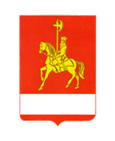 АДМИНИСТРАЦИЯ КАРАТУЗСКОГО РАЙОНАПОСТАНОВЛЕНИЕ21.06.2023                                  с.  Каратузское                                         № 600-пО внесении изменений в постановление  администрации Каратузского района от 27.12.2022 № 1105-п «Об утверждении календаря  знаменательных  дат              и  значимых  мероприятий  Каратузского  района  на  2023  год»В  целях  координации  и  межведомственного взаимодействия                 в организации  и  проведении  мероприятий  в  2023  году, ПОСТАНОВЛЯЮ:Внести в постановление  администрации Каратузского района          от 27.12.2022 № 1105-п «Об утверждении календаря  знаменательных  дат               и  значимых  мероприятий  Каратузского  района  на  2023  год» изменения: Приложение к постановлению изменить и изложить в редакции, согласно приложению к настоящему постановлению.Контроль  за  исполнением  настоящего  постановления  возлагаю                на Савина А.А., заместителя главы района по социальным  вопросам.Постановление опубликовать  на официальном сайте администрации Каратузского района.Постановление  вступает  в  силу  со  дня  его  подписания.Глава  района                                                                                         К.А. ТюнинПриложение к постановлению  администрации Каратузского районаот 21.06.2023 № 600-пКалендарь знаменательных датна 2023 годПоселенияПразднование дня основания села Нижний Кужебар  (июнь)Празднование дня основания села Уджей (июнь)Празднование дня основания села Средний Кужебар (июль)Празднование дня основания села Таскино (август)Празднование дня основания села Таяты (сентябрь)Предприятия, организации, учрежденияКраевое государственное казенное учреждение "Каратузский отдел ветеринарии" Верхнекужебарский ветеринарный участок  - 60 лет (01.06.1963)	Муниципальное бюджетное дошкольное образовательное учреждение Черёмушинский детский сад "Берёзка" -              60 лет (15.12.1963)Нижнекурятская  врачебная амбулатория краевого государственного бюджетного учреждения здравоохранения «Каратузская районная больница»	 - 55 лет (1968)Муниципальное бюджетное общеобразовательное учреждение «Таятская основная общеобразовательная школа им. Героя России И. Кропочева – 100 лет (октябрь 1923)Календарь значимых мероприятий в Каратузском районе на 2023 год.№ п/пНаименование мероприятияМесто проведения мероприятияПериод проведения мероприятия (срок исполнения)Ответственныйза мероприятие12345ЯнварьЯнварьЯнварьЯнварьЯнварьРождественский бал Главы районаМБОУ Нижнекурятская СОШ13 январяУправление образования администрации Каратузского района,Отдел культуры, молодежной политики,  туризма администрации Каратузского района.Первенство Каратузского района по хоккею на кубок Главы района среди детских команд 2007 г.р. и младше в сезоне 2022-2023г.г.Детские хоккейные команды Каратузского  района14 января - мартУправление образованияМБУ «ЦФКС Каратузского района»Школьный урок«Расскажем детям о Войне» Висло-Одерская стратегическая наступательная операция.Информационное мероприятие патриотического характера направленное на продвижение объективной исторической информации о Российской Федерации.МБОУ "Каратузская СОШ"Имени Героя Советского Союза Е.Ф.Трофимовадо 18 января 2023Алехина О.В.Соболев И.И.Хоккей ПСИ отборочные 2007-2009 г.р.Каратузский район хоккейный корт стадион «Колос» 27 январяУправление образования администрации Каратузского районаСоревнования по волейболу, посвященные памяти А. ЖелтышеваМБОУ «Ширыштыкская СОШ»28 январяУправление образованияМБУ «ЦФКС Каратузского района»Проведение семинара - совещания по итогам работы 2022 года в рамках работы по комплектованию документов среди организаций источников комплектованияАдминистрация Каратузского района зал заседаний 1 этажДо 29 января 2023 Дэка О.А.Алехина О.В.Дроздова Е.Л.Емелькина Л.А.ФевральФевральФевральФевральФевральРайонные соревнования по пулевой стрельбе среди школьниковцентр «Патриот»3 февраляУправление образования администрации Каратузского районаРайонные соревнования среди школьников по волейболу Спортивный зал «Сибирь»4 февраляУправление образования администрации Каратузского района,МБУ «ЦФКС Каратузского района»Районная научно-практическая конференция «Край родной – родные дали». Районный конкурс  исследовательских работ «Герои среди нас» для учащихся образовательных учреждений Каратузского района. МБОУ ДО «Центр «Радуга»10 февраляУправление образования администрации Каратузского района5 лет со дня регистрации ИП главы КФХ Колесняк Дмитрий Александровичс. Сагайское ул. Набережная дом 213.02.2023Дмитриев В.В.Районный конкурс военизированного многоборья допризывной молодежи «Учись защищать Родину!»РЦК «Спутник»17 февраляУправление образования администрации Каратузского районаРайонные соревнования по волейболу, посвященные Дню Защитника ОтечестваМБОУ «Моторская СОШ»18 февраляУправление образования администрации Каратузского района,МБУ «ЦФКС Каратузского района»Турнир по хоккею  на кубок Героя Социалистического труда И. П. СафоноваМБОУ «Качульская СОШ»18 февраляУправление образования администрации Каратузского района,МБУ «ЦФКС Каратузского района»10 лет со дня регистрации ИП главы КФХ Ребекин Николай  Николаевичс. Уджей ул. Молодежная дом 1 кв 219.02.2023Дмитриев В.В.Турнир по хоккею на кубок Героя РоссииИ. КропочеваМБОУ«Таятская ООШ им. Героя России И. Кропочева»23 февраляУправление образования администрации Каратузского района,МБУ «ЦФКС Каратузского района»«Серебряные коньки» районные соревнованияМБОУ «Каратузская СОШ им. Героя Советского Союза Е.Ф. Трофимова» корпус №325 февраляУправление образования администрации Каратузского района,МБУ «ЦФКС Каратузского района»Районный конкурс среди детей дошкольного возраста «Звездная страна»РЦК «Спутник»25 февраляУправление образования администрации Каратузского районаВручение свидетельств о праве на получение социальной выплаты на приобретение жилого помещения или создание объекта ИЖС в рамках ГП Красноярского края  «Создание условий для обеспечения доступным и комфортным жильем граждан»Каб. Главы района28.02.2023Ненилина И.Г.«С чего начинается Родина», фестиваль патриотической песниФевраль РЦК «Спутник»Козин А.А.Блинцов Е.И.МартМартМартМартМартРайонный конкурс профессионального мастерства: «Учитель года», «Воспитатель года», «Педагог дополнительного образования», «Я начинаю свой путь», «Финал»РЦК «Спутник»3 мартаУправление образования администрации Каратузского районаРайонные соревнования по мини-футболу (ПСИ) среди девушек 2007-2009г.р.Спортивный зал «Сибирь»3 марта Управление образования администрации Каратузского районаРайонные соревнования по мини-футболу (ПСИ) среди юношей 2007-2009г.р.Спортивный зал «Сибирь»4 марта Управление образования администрации Каратузского районаРайонный конкурс «Ученик года 2023» для 7-8 классов. Тема: «Подвиги детей-героев России»РЦК «Спутник»10 мартаУправление образования администрации Каратузского районаСпартакиада работников финансового органа Красноярского краяМАУО «Сокол» г.Ачинск10.03.2023-12.03.2023Мигла Е.С.Спартакиада (ПСИ) среди учащихся 2007-2009г.р.Спортивный зал «Сибирь»12 марта Управление образования администрации Каратузского районаРайонный этап всероссийского конкурса чтецов «Живая классикаМБОУ ДО «Центр «Радуга»15 мартаУправление образования администрации Каратузского районаРайонный форум школьных музеевМБОУ ДО «Центр «Радуга»15 мартаУправление образования администрации Каратузского районаРайонные соревнования по пионерболу (ПСИ) 3-4 кл.Спортивный зал «Сибирь»17 марта Управление образования администрации Каратузского районаЗакрытие зимнего хоккейного сезона. Районный турнир по флорболу.Спортивный зал «Сибирь»19 мартаУправление образования администрации Каратузского района,МБУ «ЦФКС Каратузского района»День работников бытового обслуживания населения и жилищно-коммунального хозяйстваРайонный центр культуры «Спутник», с. Каратузское19.03.2023Козин А.А. – начальник отдела культуры, молодежной политики и туризма.Таратутин А.А. – начальник отдела ЖКХ, транспорта, строительства и связи администрации района.Спортивное состязание «Весёлые старты» между детскими садами с. Каратузское Спортивный зал «Сибирь»24 мартаУправление образования администрации Каратузского района «Наши звёзды» шоу-конкурсМартРЦК «Спутник»Козин А.А.Блинцов Е.И.«Нам на Масленицу нужно укрепить блинами дружбу!»  народное гуляниеМартМБУК «КС «Каратузского района», РЦК «Спутник»Козин А.А.Блинцов Е.И.Все поздравления сегодня только вам»», праздничной мероприятие посвященное Дню работников ЖКХМартМБУК «КС «Каратузского района», РЦК «Спутник»Козин А.А.Блинцов Е.И.« Мы дарим людям праздник» праздничное мероприятие, посвященное  Дню работника культурыМартМБУК «КС «Каратузского района», РЦК «Спутник»Козин А.А.Блинцов Е.И.АпрельАпрельАпрельАпрельАпрельРайонное мероприятие «Ученик года 2023» для 9-11 классы.Тема: «Герои среди нас».РЦК «Спутник»7 апреляУправление образования администрации Каратузского районаРайонные соревнования по настольному теннису памяти Героя Советского Союза Н.В. ШишкинаМБОУ«Сагайская ООШ им.Героя Советского Союза Н.В.Шишкина8 апреляУправление образования администрации Каратузского районаРайонные соревнования по регби (ПСИ) среди девушек 2012 – 2014 г.р.МБОУ «Каратузская СОШ», спортивная площадка14 апреляУправление образования администрации Каратузского районаРайонные отборочные соревнования в рамках Всероссийского проекта «Президентские состязания» среди учащихся 5 кл.стадион «Колос»21.04.2023Управление образования администрации Каратузского районаРайонные соревнования по футболу памяти Героя Советского Союза Г.В. КомароваМБОУ Черемушкинская СОШ29.04.2023Управление образования администрации Каратузского районаОткрытый краевой турнир по пулевой стрельбе, посвященный памяти Героя России Ивана Кропочевацентр «Патриот»21-22 апреляУправление образованияМБУ «ЦФКС Каратузского района»Районные соревнования по волейболу среди девушек и юношей (без возрастных ограничений)МБОУ «Каратузская СОШ», спортивный зал «Сибирь»22 апреля Управление образования администрации Каратузского района,МБУ «ЦФКС Каратузского района»Районный этап проекта «Президентские состязания» стадион «Колос»28 апреляУправление образования администрации Каратузского района«Библионочь-2023» Всероссийская просветительская акция28 апреляКаратузский районКозин А.А.Николаева Л.Н.Районные соревнования по мини-футболу  на кубок Героя Советского Союза Г.В. КомароваМБОУ «Черемушинская СОШ»29 апреляУправление образования администрации Каратузского района,МБУ «ЦФКС Каратузского района»15 лет со дня регистрации ИП главы КФХ Козлов Олег Васильевичс. Каратузское, ул. Ленина, дом 72, кв 229.04.2023Дмитриев В.В.МайМайМайМайМайПервенство Каратузского района по мини-лапте среди детей 2009 г.р. и мл.МБОУ «Каратузская СОШ»05.05.2023Управление образования администрации Каратузского районаЛегкоатлетическое четырехборье среди учащихся с. Каратузское, стадион «Колос»6 маяУправление образования администрации Каратузского района Районный турнир по мини-футболу, посвященный  памяти А.В. Авласенко МБОУ «Каратузская СОШ»06.05.2023Управление образования администрации Каратузского района,МБУ «ЦФКС Каратузского района», МБУ «Молодежный центр Лидер»Районные соревнования по флорболу, посвященные празднованию Дня Победыспортивный зал «Сибирь»07.05.2023Управление образования администрации Каратузского района, МБУ «ЦФКС Каратузского района»,Районные соревнования по мини-футболу среди детей 2010г.р и мл. МБОУ Нижнекурятская СОШ09.05.2023Управление образования администрации Каратузского района  Без права на забвение» торжественный митинг9 маяс. КаратузскоеКозин А.А.Блинцов Е.И.«От имени жизни, от имени сердца» праздничный концерт9 маяс. КаратузскоеКозин А.А.Блинцов Е.И. «Спасибо деду за Победу»  фестиваль патриотического творчества9 маяс. КаратузскоеКозин А.А.Посохина О.С.Соревнования по легкой атлетике среди детей 2009-2010 г.р.стадион «Колос»13.05.2023Управление образования администрации Каратузского районаРайонный финал военно-спортивной игры «Победа». Творческий конкурс мини-видеофильмов «Герои среди нас»с. Каратузское18-19.05.2023Управление образования администрации Каратузского районаВоенно-полевые сборы допризывной молодежи Каратузского районас. Каратузское20-24 маяУправление образования администрации Каратузского района Районное мероприятие «Последний звонок», вручение грантов главы районас. Каратузское 25 маяУправление образования администрации Каратузского района Муниципальный этап конкурса «Безопасное колесо»с. Каратузское майУправление образования администрации Каратузского района День предпринимателяАктовый зал администрации Каратузского района26.05.2023Ненилина И.Г.ИюньИюньИюньИюньИюньРайонное мероприятие «День защиты детей»Стадион «Колос»1 июняУправление образования администрации Каратузского районаФутбол 11х11Стадион «Колос»1 июняУправление образования администрации Каратузского района,МБУ «ЦФКС Каратузского района»Конкурс рисунков «Моя малая родина» и фоторабот «Я и моя семья». МБОУ ДО «Центр «Радуга»июньУправление образования администрации Каратузского районаОрганизация краеведческих  экскурсий «По старинному Каратузу»,  «Усадьбы  5-ти атаманов»  и «Усадьбы писателей». в рамках реализации акции «Герой нашего времени»МБОУ ДО «Центр «Радуга»июньУправление образования администрации Каратузского районаЛагеря дневного пребыванияс. Каратузское1-25 июняУправление образования администрации Каратузского района«За заслуги перед Каратузским районом» торжественная церемония вручения знакаАктовый зал администрации Каратузского районаиюньДэка О.А.Козин А.А.Блинцов Е.И. «За заслуги перед Каратузским районом» торжественная церемония вручения знакаАктовый зал администрации Каратузского районаИюньКозин А.А.Блинцов Е.И.«Врач – профессия вечная», праздничное мероприятие, посвященное Дню медицинского работникаМБУК «КС «Каратузского района», РЦК «Спутник»ИюньКозин А.А.Блинцов Е.И.«Дорогою добра» праздничное мероприятие, посвященное Дню социального работникаМБУК «КС «Каратузского района», РЦК «Спутник»ИюньКозин А.А.Блинцов Е.И. «Троица в Таятах» фольклорно-народный праздникМБУК «КС «Каратузского района», РЦК «Спутник»ИюньКозин А.А.Блинцов Е.И.«Празднует село свой юбилей» народное гуляниес. Нижний Кцужебар17 июня Козин А.А.Блинцов Е.И.«Люблю тебя мое село» народное гуляниес. Уджей25 июня Козин А.А.Блинцов Е.И.Концертная программа, посвященная празднованию Дня молодежи  Парк «Лидер»Июнь Козин А.А.Посохина  О.С.ИюльИюльИюльИюльИюльПалаточный лагерь «Молодые Лидеры».Завершение реализации акции «Герой нашего времени». Выставка творческих работ «Подвиги Героев России» и награждение самых активных участников Акции.Каратузский райониюльУправление образования администрации Каратузского района, отдел культуры , молодежной политики  и туризма администрации Каратузского района«ЕГЭ на 95 баллов»Каратузский райониюльУправление образования администрации Каратузского района«Поднимайся народ, идет купальский хоровод» народное гуляниеМБУК «КС «Каратузского района», РЦК «Спутник»Июль Козин А.А.Блинцов Е.И. «За любовь и верность»«По заветам Петра и Февронии»  торжественная церемония вручения медалиРайонный центркультуры «Спутник»,с. Каратузское8 июля Козин А.А.Блинцов Е.И. «Чудо колодец-сердце Кужебара» обрядовый праздник, посвящённый Тихвинской иконе божьей матери с. ВерхнийКужебар(территория «Святого источника»)9 июля Козин А.А.Блинцов Е.И.АвгустАвгустАвгустАвгустАвгустРайонный августовский педагогический совет работников образования.РЦК «Спутник»28 августаУправление образования администрации Каратузского района «Ночь кино» Всероссийская акцияКаратузский районАвгустКозин А.А.Учинин И.С. «День кино» Всероссийская акцияКаратузский районАвгустКозин А.А.Учинин И.С.«Помоги пойти учится» акцияМБУ «Молодёжный центр Лидер»Август Козин А.А.Посохина О.С.IV Съезд депутатов Каратузского районаРЦК «Спутник»Август-сентябрьКулакова Г.И.СентябрьСентябрьСентябрьСентябрьСентябрьШкольные линейки, посвященные Дню знанийс. Каратузское1 сентябряУправление образования администрации Каратузского районаОткрытие образовательного центра «Точка роста»МБОУ Верхнекужебарская СОШ1 сентябряУправление образования администрации Каратузского районаДень финансиста, экономиста и бухгалтераМБУК "КС Каратузского района" ЦК Спутник08.09.2023Мигла Е.С.Ненилина И.Г.Меркулова П.В.Районные соревнования по мини-футболу 2008 и младшес. Нижний Кужебар9 сентябряУправление образования администрации Каратузского районаМБУ «ЦФКС Каратузского района»80 лет ветерану отрасли Коберник Тамара Алексеевнас. Каратузское ул. Хлебная дом 25 кв 122.09.2023Дмитриев В.В.Районное мероприятие, посвященное Дню дошкольного работникаРЦК «Спутник»27 сентябряУправление образования администрации Каратузского района «Мелодии и краски родного села!» -концертпарк культуры и отдыха «Жемчужина Казыра»сентябрь - октябрьИванов Ф.П.Блинцов Е.И.«Каратуз 4 WD» джип триалОкрестности с. КаратузскоеСентябрьКозин А.А.Посохина О.С.ОктябрьОктябрьОктябрьОктябрьОктябрьОткрытое первенство на кубок главы Каратузского района по флорболу среди детейСпортивный зал «Сибирь»21 октябряУправление образования администрации Каратузского районаМБУ «ЦФКС Каратузского района»Районный конкурс «При солнышке тепло, при матушке добро»МБОУ ДО «Центр «Радуга»октябрьУправление образования администрации Каратузского районаРайонное мероприятие, посвященное Дню учителяРЦК «Спутник»5 октябряУправление образования администрации Каратузского районаПраздничный концерт, посвященный Дню пожилого человекаРЦК «Спутник»ОктябрьКозин А.А.Блинцов Е.И.« Мой папа лучше всех» праздничный концерт, посвященный Всероссийскому Дню отца МБУК «КС «Каратузского района», РЦК «Спутник»ОктябрьКозин А.А.Блинцов Е.И.НоябрьНоябрьНоябрьНоябрьНоябрьРайонные соревнования по настольному теннису на Кубок Героя Советского Союза А.Е. ДурновцеваМБОУ Нижнекурятская СОШ18 ноября 2022Управление образования администрации Каратузского районаРайонные соревнования по баскетболу (ПСИ) 2008-2009 г.р.Спортивный зал «Сибирь»25 ноябряУправление образования администрации Каратузского районаДень работника сельского хозяйствас. Каратузское, ул. Революционная, 23 ноябрьДмитриев В.В.«Для любимой мамочки » праздничное мероприятие, посвященное Дню материМБУК «КС «Каратузского района», РЦК «Спутник»НоябрьКозин А.А.Блинцов Е.И. «Легкой Вам службы», праздничное мероприятие посвященное празднованию дню сотрудника органов внутренних дел МБУК «КС «Каратузского района», РЦК «Спутник»НоябрьКозин А.А.Блинцов Е.И. «Дом, в котором мы живём» фестиваль национальных культур в рамках празднования Дня народного единстваРайонный центркультуры «Спутник»НоябрьКозин А.А.Блинцов Е.И.  «Кто хорошо трудится, тому есть чем хвалиться» концерт – чествование работников сельского хозяйства районаРайонный центркультуры «Спутник»,с. КаратузскоеНоябрьДмитриев В.В. Козин А.А.Блинцов Е.И.ДекабрьДекабрьДекабрьДекабрьДекабрьРайонный фестиваль-конкурс школьных газет «Детская пресса»МБОУ ДО «Центр «Радуга»2-13 декабряУправление образования администрации Каратузского районаДень Героев ОтечестваОУ районадекабрьУправление образования Каратузского района.5 лет со дня регистрации ООО «Стожары»с. Каратузское, ул. Ленина, дом 22, кабинет 124.12.2023Дмитриев В.В.Школьные новогодние мероприятияОУ районадекабрьУправление образования Каратузского района. «Давайте верить в чудеса» открытие главной ёлки районас. КаратузскоеДекабрьКозин А.А.Блинцов Е.И.Новогодняя встреча клуба «Молодая семья»МБУ «Молодёжный центр Лидер»Декабрь Козин А.А.Посохина О.С.Торжественное награждение победителей районного конкурса  «Наши люди»РЦК «Спутник»Декабрь Козин А.А.Посохина О.С.